Jezus wil graag dat de kind’ren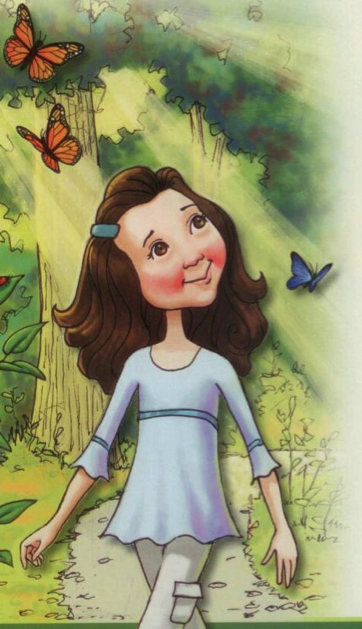 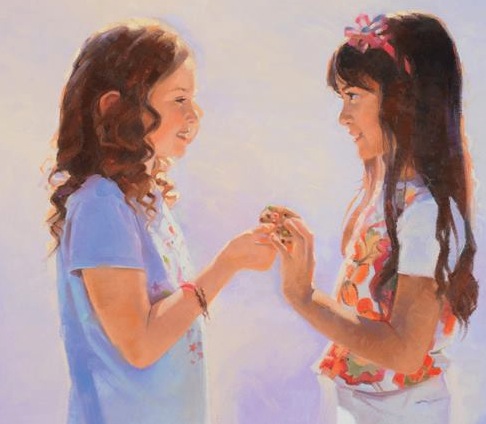 Een zonnestraaltje zijn,altijd proberente dienen,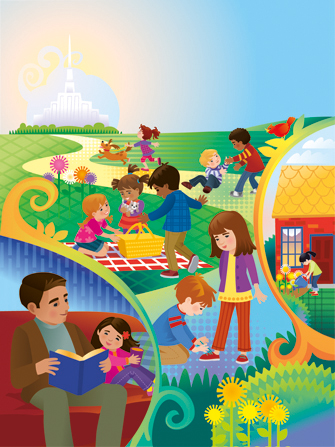 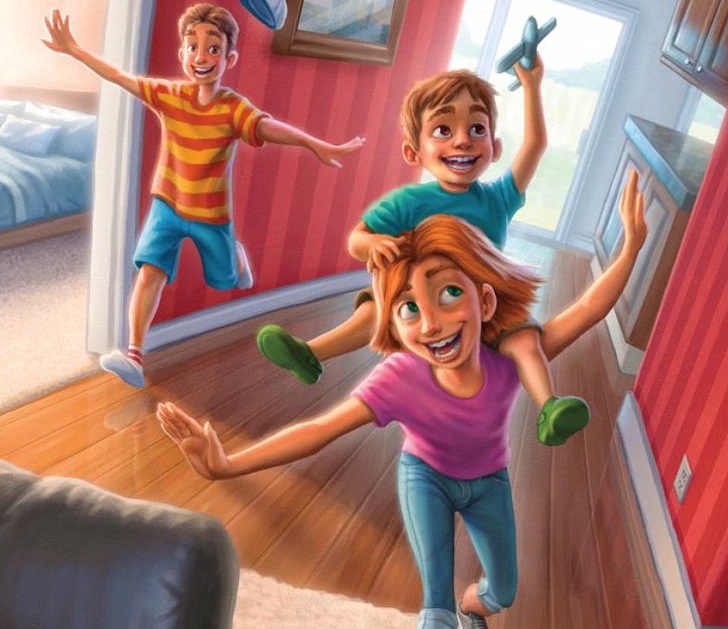 ja, waar zijmogen zijn.Jezus zei ook: Wees toch vrolijk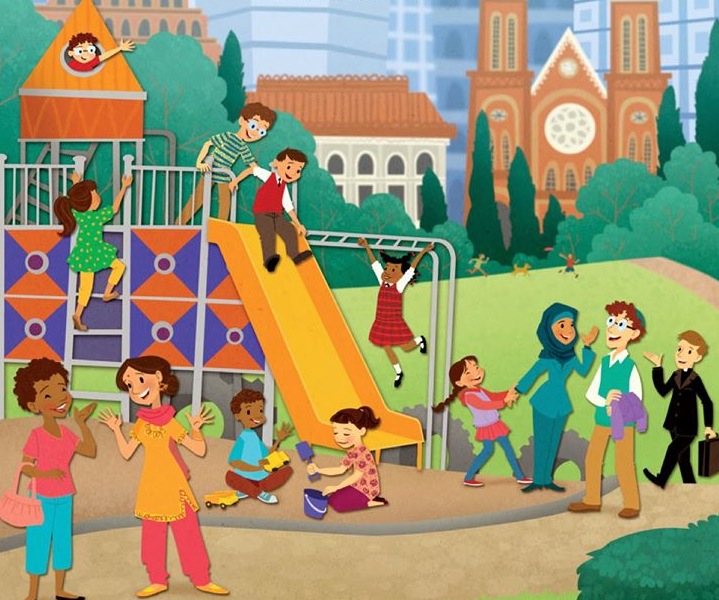 en goed voor groot en klein;toon dat je thuisen bij and’ren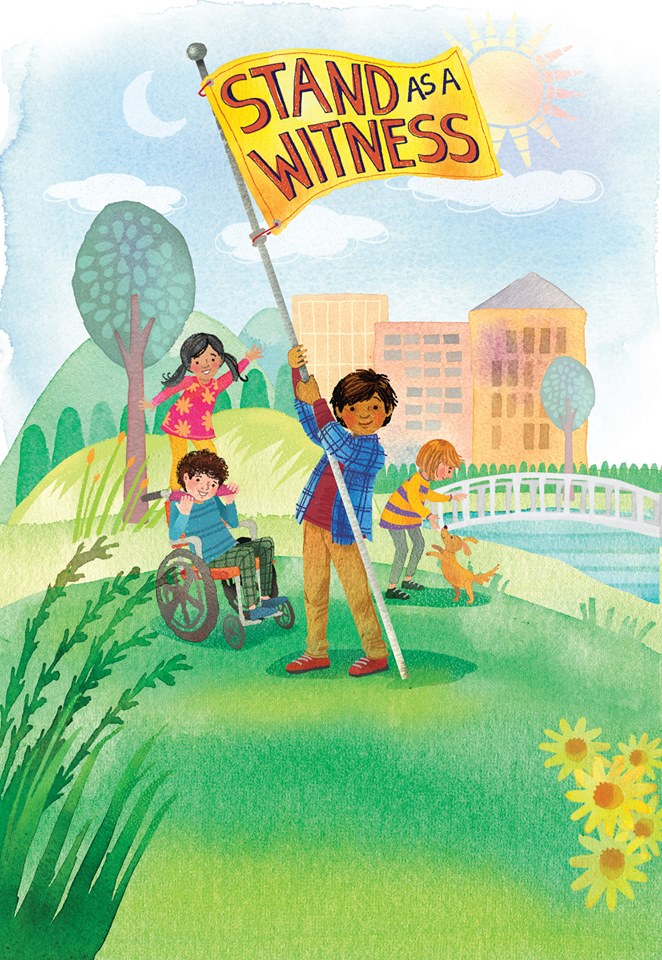 heel vriendelijk kan zijn.Voor Jezus, voor Jezus, wil ik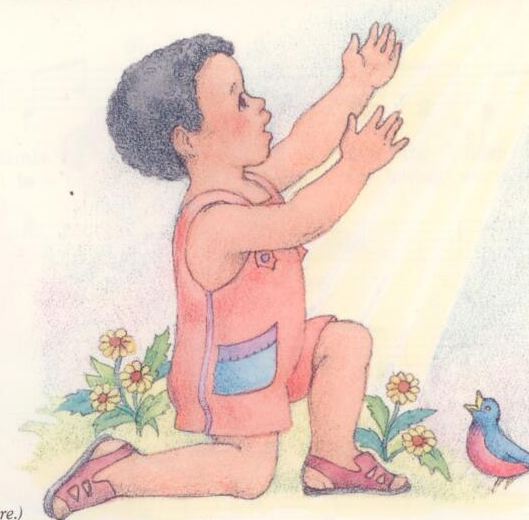 als zonnestraal schijnenvoor Jezus, voor Jezus, wil ik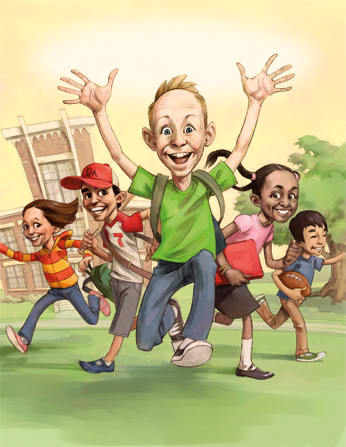 een zonnestraal zijn.